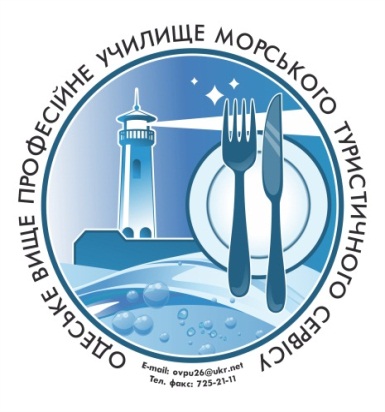 ИНСТРУКТИВНОЕ  ПИСЬМО(предприятиям, организациям и учреждениям, предоставляющих ОВПУ МТС места для прохождения производственной практики (обучения), мастерам производственного  обучения)ДОПОЛНЕНИЯ, УТОЧНЕНИЯ, КОММЕНТАРИИ1. «Договір про виробничу практику (навчання)» охватывает только период учебно-производственного процесса, т.е. с первого и до последнего дня учебы. Вопросы же приема на обучение, выпуска и трудоустройства регламентируют другие документы. 2. Так, типовой «Договір про надання освітніх послуг у сфері професійно-технічної освіти між професійно-технічним навчальним закладом і замовником робітничих кадрів», утвержденный постановлением КМУ  от 27.08.2010 № 784, регламентирует прием на обучение (региональный заказ) и заключается между «круглогодичным» работодателем  и ОВПУ МТС до ноября месяца года, который предшествует следующему. Его наличие является обязательным условием для заключения в дальнейшем «Договора про виробничу практику (навчання)».3. РЕГЛАМЕНТ во взаимоотношениях  работодателя и ОВПУ МТС на уровне обязательной документации: ►Октябрь (каждого года) Работодатель («круглогодичный») заключает с ОВПУ МТС «Договір про надання освітніх послуг у сфері професійно-технічної освіти між професійно-технічним навчальним закладом і замовником робітничих кадрів» (региональный заказ).►Июнь-август (каждого года)Под этот договор и указанные в нем цифры ОВПУ МТС летом 2018 года принимает абитуриентов на обучение.►До 25 августа (каждого года)Работодатель («круглогодичный») подает ОВПУ МТС пакет документов и  заключает «Договір про виробничу практику (навчання)»; этим одним договором можно оговорить прохождение и производственного обучения (например, 30 человек – с 01.09 по 31.05), и практики (10 человек из 30-ти, что были на обучении, – с 01.06 по 31.08).►Август (каждого года)  Комиссией ОВПУ МТС проводится проверка готовности объекта к  производственному обучению учеников, а в дальнейшем – и практики. Проверка проводится по вопросам техники безопасности, выполнению предприятием санитарных норм, по требованию законодательства об охране труда. По результатам проверки составляется в 2 (двух) экземплярах 1) акт. Кроме этого, ОВПУ МТС готовит 2) договор о производственной практике (обучении); 3) приказ о направлении на производственное обучение (с фамилиями учеников и мастеров производственного обучения); 4) распоряжение о направлении на производственное обучение; 5) соглашение между учеником и ОВПУ МТС, в том числе и о качестве прохождения им производственного обучения (практики).►За неделю до сентября (каждого года)  Работодатель получает от ОВПУ МТС копии документов 1-5. ►Перед самым началом производственного обучения Работодатель  должен 1) издать соответствующий приказ, в котором указать информацию о персональном распределении учащихся на рабочие места, конкретные виды работ для учащихся, которые должны соответствовать содержанию учебных программ, назначения с инженерно-технических работников и квалифицированных рабочих предприятия ответственных за проведение производственного обучения (то есть руководителей от базы), принять меры по обеспечению условий и безопасности труда на уровне нормативных требований и утвердить систему оплаты труда учащихся (пункт 9 Порядка № 992).2) провести соответствующие инструктажи по правилам технической эксплуатации производственного оборудования, правилам и нормам охраны труда, техники безопасности и производственной санитарии, правил внутреннего трудового распорядка, других правил и норм, установленных для соответствующих профессий (специальностей), правила использования средств индивидуальной защиты, а также экономного расходования сырья, материалов, энергетических и других ресурсов. Результаты инструктажей оформляются актами.3) заключить с учеником индивидуальный трудовой договор на проходжение производственного обучения ►До начала апреля (каждого года)  Работодатель (сезонный)	 подает ОВПУ МТС пакет документов и  заключает «Договір про виробничу практику».►Апрель-май (каждого года)Комиссией ОВПУ МТС проводится проверка готовности объекта к  производственной практике учеников. Проверка проводится по вопросам техники безопасности, выполнению предприятием санитарных норм, по требованию законодательства об охране труда. По результатам проверки составляется в 2 (двух) экземплярах 1) акт.  Кроме этого, ОВПУ МТС готовит 2) договор о производственной практике; 3) приказ о направлении на производственную практику (с фамилиями учеников и мастеров производственного обучения); 4) распоряжение о направлении на производственную практику; 5) соглашение между учеником и ОВПУ МТС, в том числе и о качестве прохождения им производственной практики.►За неделю до начала июня (каждого года)  Работодатель получает от ОВПУ МТС копии документов 1-5. Перед самым началом производственной практики Работодатель (сезонный)  должен 1) издать соответствующий приказ, в котором указать информацию о персональном распределении учащихся на рабочие места, конкретные виды работ для учащихся, которые должны соответствовать содержанию учебных программ, назначения с инженерно-технических работников и квалифицированных рабочих предприятия, ответственных за проведение производственной практики (то есть руководителей от базы), принять меры по обеспечению условий и безопасности труда на уровне нормативных требований и утвердить систему оплаты труда учащихся (пункт 9 Порядка № 992).2) провести соответствующие инструктажи по правилам технической эксплуатации производственного оборудования, правилам и нормам охраны труда, техники безопасности и производственной санитарии, правил внутреннего трудового распорядка, других правил и норм, установленных для соответствующих профессий (специальностей), правила использования средств индивидуальной защиты, а также экономного расходования сырья, материалов, энергетических и других ресурсов. Результаты инструктажей оформляются актами.►До 01 сентября, до 20 февраля (каждого года)По окончании производственной практики, учениками заполняются дневники практики, в которых указываются виды выполненных работ. Кроме этого, руководителем практики от предприятия на каждого ученика составляется характеристика.4. Мастер производственного обучения – руководитель производственного обучения (практики).Персонально полностью отвечает за качество прохождения производственного обучения (практики). Согласно приказа по ОВПУ МТС обеспечивает выполнение учащимися учебных планов и программ, строго следит со соблюдением учащимися законодательства о труде и обеспечивает соответствующую трудовую дисциплину учеников.5. Оформление обучаемых и практикантов: Согласно п. 7 Порядка № 992:«7. Учні,  слухачі професійно-технічних навчальних закладів на 
час виробничого навчання та виробничої практики до складу (списку) 
і  штатного  розпису  працівників  підприємства   не  включаються. 
{Абзац перший пункту 7 із змінами, внесеними згідно з Постановою 
КМ N 770 (770-2010-п) від 27.08.2010}      Тривалість роботи  учнів,  слухачів повинна відповідати часу, 
визначеному   робочими   навчальними  планами,  програмами,  і  не 
перевищувати     тривалості     робочого    часу,    встановленого 
законодавством  для  відповідної  категорії  працівників.  {Абзац 
другий пункту 7 із змінами, внесеними згідно з Постановою КМ N 770 
(770-2010-п) від 27.08.2010}» 6. Начисление оплаты (практиканты).Пункт 17 Порядка № 992 непосредственно оговаривает, что за работу, выполненную учащимися в соответствии с производственными заданиями за период производственного обучения и производственной практики, предприятие - база практики должно начислять им заработную плату.Начисление заработной платы ученикам должно производиться в соответствии с установленными системами оплаты труда по нормам, расценкам, ставкам (окладам) с учетом коэффициентов, доплат и надбавок.Следует отметить, что согласно ст. 95 КЗоТ Украины, заработная плата за простой неквалифицированный труд должна быть не менее минимальной.7. Выплата заплаты и нормативные перечисления (ч. 4 ст. 53 Закона Украины «Об образовании», ст. 50 Закона Украины «О профессионально- техническом образовании», п. 18 Порядка № 992, п. 6.8 Устава ГУЗ «ОВПУ МТС»). ► Выплата первой половины (50%) начисленного ежемесячного заработка ученика-практиканта происходит непосредственно через предприятие - базу практики не позднее чем за пять дней после выплаты заработной платы работникам предприятия.► Вторые 50% заработной платы, начисленной ученикам за время производственной практики, должны быть направлены на  специальный счет ГУЗ «ОВПУ МТС» для осуществления его уставной деятельности, укрепления учебно-материальной базы или эквивалентными по стоимости материальными ценностями для обновления базы профподготовки).8. Важно, что п. 16 Порядка № 992, предусмотрено, что предприятия, которые предоставляют рабочие места или учебно-производственные участки для прохождения учащимися профессионально-технических учебных заведений производственного обучения и производственной практики, несут соответствующие расходы, пользуются налоговыми и другими льготами в соответствии с законодательством.Порядок прохождения производственной практики (обучения) учащимися ОВПУ МТС регулируется нормативно-правовыми актами, в том числе и Порядком предоставления рабочих мест для прохождения учащимися, слушателями профессионально-технических учебных заведений производственного обучения и производственной практики, утвержденного постановлением Кабинета Министров Украины от 07.06.1999 № 992 (далее – Порядок № 992)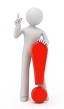 ЭТО ВАЖНО ЗНАТЬ ОБ УЧЕБНО-ПРОИЗВОДСТВЕННОМ  ПРОЦЕССЕЭТО ВАЖНО ЗНАТЬ ОБ УЧЕБНО-ПРОИЗВОДСТВЕННОМ  ПРОЦЕССЕНАЧАЛО УЧЕБЫС 01.09.ТЕОРЕТИЧЕСКОЕ ОБУЧЕНИЕ(только на базе ОВПУ МТС)●  с 01.09. по 01.06. (9 месяцев)●  по 2-3 дня в неделю ● проходит одновременно  и     параллельно с  производственным       обучениемПРОИЗВОДСТВЕННОЕ ОБУЧЕНИЕ(на базах работодателей с круглогодичным циклом работы)●    с 01.09. по 01.06. (9 месяцев)●    по 2-3 дня в неделю ●    проходит параллельно с теоретическим        обучениемПРОИЗВОДСТВЕННОЕ ОБУЧЕНИЕ(на базах работодателей с круглогодичным циклом работы)●    с 01.09. по 01.06. (9 месяцев)●    по 2-3 дня в неделю ●    проходит параллельно с теоретическим        обучениемРАБОТОДАТЕЛЬ              ежегодно  до  25.08.  направляет ОВПУ МТС  заявку на ОВПУ МТС (по форме)копия свидетельства государственной регистрации  физического лица как предпринимателя копии протоколов замеров электрооборудованияОВПУ МТС                          до  31.08.                                                1.   Обрабатывает заявку и документы                                        2.   Готовит                                             -  договор о производственной практике                                                (обучении);                                            -  приказ о направлении на производственное                                                 обучение;                                            -  акт проверки готовности предприятия к приему                                                 учеников ОВПУ МТС на производственную                                                 практику (состояние техники безопасности,                                                  помсанитария, охраны труда)                                            -  распоряжение о направлении на                                                   производственное обучение                                             - соглашение между учеником и ОВПУ МТС о                                                качестве прохождения производственного                                                обучения  РАБОТОДАТЕЛЬ              ежегодно  до  25.08.  направляет ОВПУ МТС  заявку на ОВПУ МТС (по форме)копия свидетельства государственной регистрации  физического лица как предпринимателя копии протоколов замеров электрооборудованияОВПУ МТС                          до  31.08.                                                1.   Обрабатывает заявку и документы                                        2.   Готовит                                             -  договор о производственной практике                                                (обучении);                                            -  приказ о направлении на производственное                                                 обучение;                                            -  акт проверки готовности предприятия к приему                                                 учеников ОВПУ МТС на производственную                                                 практику (состояние техники безопасности,                                                  помсанитария, охраны труда)                                            -  распоряжение о направлении на                                                   производственное обучение                                             - соглашение между учеником и ОВПУ МТС о                                                качестве прохождения производственного                                                обучения  ГЛАВНОЕ:  ПРОИЗВОДСТВЕННОЕ ОБУЧЕНИЕ -1. только на основании договора с ОВПУ МТС2. на бесплатной основе для всех сторон (материальная     помощь ОВПУ МТС возможна и есть предметом для     обсуждения)3. без оформления обучаемых4. возможность за длительное время (9 месяцев)     подобрать нужные на перспективу кадры ГЛАВНОЕ:  ПРОИЗВОДСТВЕННОЕ ОБУЧЕНИЕ -1. только на основании договора с ОВПУ МТС2. на бесплатной основе для всех сторон (материальная     помощь ОВПУ МТС возможна и есть предметом для     обсуждения)3. без оформления обучаемых4. возможность за длительное время (9 месяцев)     подобрать нужные на перспективу кадры ПРОИЗВОДСТВЕННАЯ ПРАКТИКА (на базах работодателей с круглогодичнымили только летним циклом работы) ●  с  01.06 по 31.08 (3 месяца – летняя)                               ●   январь-февраль (2 месяца – зимняя преддипломная)ПРОИЗВОДСТВЕННАЯ ПРАКТИКА (на базах работодателей с круглогодичнымили только летним циклом работы) ●  с  01.06 по 31.08 (3 месяца – летняя)                               ●   январь-февраль (2 месяца – зимняя преддипломная)РАБОТОДАТЕЛЬ               до  01.04.    направляет      ОВПУ МТСзаявку на ОВПУ МТС (по форме)копия свидетельства государственной регистрации  физического лица как предпринимателя копии протоколов замеров электрооборудованияОВПУ МТС                         до  01.05.                                                1. Обрабатывает заявку и документы                                        2. Готовит                                             -  договор о производственной практике                                                (обучении);                                            -  приказ о направлении на производственное                                                 обучение;                                            -  акт готовности предприятия к приему                                                 учеников ОВПУ МТС на производственную                                                 практику (состояние техники безопасности,                                                  промсанитария, охраны труда)                                            -   распоряжение о направлении на                                                    производственное обучение                                               -  соглашение между учеником и ОВПУ МТС о                                                 качестве прохождения производственного                                                 обучения   РАБОТОДАТЕЛЬ               до  01.04.    направляет      ОВПУ МТСзаявку на ОВПУ МТС (по форме)копия свидетельства государственной регистрации  физического лица как предпринимателя копии протоколов замеров электрооборудованияОВПУ МТС                         до  01.05.                                                1. Обрабатывает заявку и документы                                        2. Готовит                                             -  договор о производственной практике                                                (обучении);                                            -  приказ о направлении на производственное                                                 обучение;                                            -  акт готовности предприятия к приему                                                 учеников ОВПУ МТС на производственную                                                 практику (состояние техники безопасности,                                                  промсанитария, охраны труда)                                            -   распоряжение о направлении на                                                    производственное обучение                                               -  соглашение между учеником и ОВПУ МТС о                                                 качестве прохождения производственного                                                 обучения   ГЛАВНОЕ:  ПРОИЗВОДСТВЕННАЯ ПРАКТИКА -1.   только на основании договора с ОВПУ МТС2.   только ПЛАТНАЯ; и в основе всех расчетов – нормативно установленная МИНИМАЛЬНАЯ заработная  плата 3.   Первые 50 % – ПРАКТИКАНТУ4. Вторые 50 % - ОВПУ МТС (на спецсчет или эквивалентными по стоимости материальными ценностями для обновления базы профподготовки)5. Согласно п. 7 Порядка № 992, на время производственного обучения и производственной практики учащиеся-практиканты в состав (список)и штатное расписание работников предприятия не включаются, т.е. нет речи о включении в штат.ГЛАВНОЕ:  ПРОИЗВОДСТВЕННАЯ ПРАКТИКА -1.   только на основании договора с ОВПУ МТС2.   только ПЛАТНАЯ; и в основе всех расчетов – нормативно установленная МИНИМАЛЬНАЯ заработная  плата 3.   Первые 50 % – ПРАКТИКАНТУ4. Вторые 50 % - ОВПУ МТС (на спецсчет или эквивалентными по стоимости материальными ценностями для обновления базы профподготовки)5. Согласно п. 7 Порядка № 992, на время производственного обучения и производственной практики учащиеся-практиканты в состав (список)и штатное расписание работников предприятия не включаются, т.е. нет речи о включении в штат.